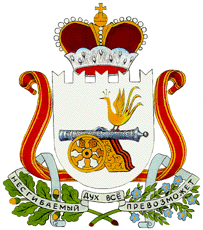 СОВЕТ ДЕПУТАТОВ СЛОБОДСКОГО СЕЛЬСКОГО ПОСЕЛЕНИЯ ДЕМИДОВСКОГО РАЙОНА СМОЛЕНСКОЙ ОБЛАСТИРЕШЕНИЕот  21  декабря  2022 года                                                                                           № 53О внесении изменений в Устав Слободского сельского поселения Демидовского района Смоленской областиВ целях приведения Устава Слободского сельского поселения Демидовского района Смоленской области в соответствии с Федеральным законом 06.10.2003№ 131-ФЗ «Об общих принципах организации местного самоуправления в Российской Федерации» (с изменениями),Федеральным законом от 12.06.2002 № 67-ФЗ «Об основных гарантиях избирательных прав и права на участие в референдуме граждан Российской Федерации» (с изменениями), областным законом от 24.04.2003 № 12-з «Об избирательных комиссиях, комиссиях референдума в Смоленской области» (с изменениями), Правилами использования ФГИС «Единый портал государственных и муниципальных услуг (функций)» в целях организации и проведения публичных слушаний, утвержденными постановлением Правительства Российской Федерации от 03.02.2022 № 101, Совет депутатов Слободского сельского поселения Демидовского района Смоленской областиРЕШИЛ:Внести в Устав Слободского сельского поселения Демидовского района Смоленской области (в редакции решений Совета депутатов Слободского сельского поселения Демидовского района Смоленской области от 24.04.2006 №15, от 19.02.2007 №6, от 06.11.2007 №32, от 09.04.2008 №17, от 09.10.2008 №32, от 19.06.2009 №17, от 28.09.2009 №27, от 19.05.2010 №20, от 22.02.2011 №4, от 13.01.2012 №1, от 21.05.2012 № 29, от 25.12.2012 № 59, от 17.01.2014 № 1,от 25.07.2014 № 18, от 15.01.2015 № 1, от 23.07.2015 № 27, от 11.03.2016 № 8, от 12.07.2016 № 20,  от 24.04.2017 № 10, от 27.12.2017 № 48, от 29.06.2018 № 19, от 19.04.2019 № 10, от 27.03.2020 № 7, от 28.08.2020 №24, от 26.03.2021 № 8, от 31.08.2021 № 21, от 28.02.2022 № 7, от 29.04.2022 № 22) следующие изменения:   1) часть 6 статьи 13 дополнить абзацем следующего содержания:«Для размещения материалов и информации, указанных в абзаце первом настоящей части, обеспечения возможности представления жителями муниципального образования своих замечаний и предложений по проекту муниципального правового акта, а также для участия жителей муниципального образования в публичных слушаниях с соблюдением требований об обязательном использовании для таких целей официального сайта может использоваться федеральная государственная информационная система «Единый портал государственных и муниципальных услуг (функций)».2) в части 3 статьи 22:а) пункт 4 признать утратившим силу; б) пункт 18 признать утратившим силу;3) статью 31 признать утратившей силу;4) статью 45 изложить в следующей редакции:«Статья 45. Средства самообложения граждан1. Под средствами самообложения граждан понимаются разовые платежи граждан, осуществляемые для решения конкретных вопросов местного значения. Размер платежей в порядке самообложения граждан устанавливается в абсолютной величине равным для всех жителей сельского поселения (населенного пункта (либо части его территории), входящего в состав сельского поселения), за исключением отдельных категорий граждан, численность которых не может превышать 30 процентов от общего числа жителей сельского поселения (населенного пункта (либо части его территории), входящего в состав сельского поселения) и для которых размер платежей может быть уменьшен.2. Вопросы введения и использования указанных в части 1 настоящей статьи разовых платежей граждан решаются на местном референдуме, а в случаях, предусмотренных пунктами 4.1 и 4.3 части 1 статьи 25.1Федерального закона «Об общих принципах организации местного самоуправления в Российской Федерации», на сходе граждан.».2. Настоящее решение подлежит официальному опубликованию в периодическом печатном средстве массовой информации Слободского сельского поселения Демидовского района Смоленской области «ВЕСТНИК Слободского сельского поселения» после государственной регистрации в Управлении Министерства юстиции Российской Федерации по Смоленской области и вступает в силу со дня его официального опубликования, за исключением пунктов 1, 2 части 1 настоящего решения, которые вступают в силу с 1 января 2023 года.Глава муниципального образования Слободского сельского поселенияДемидовского района Смоленской области                                           Г.В. Заварзина